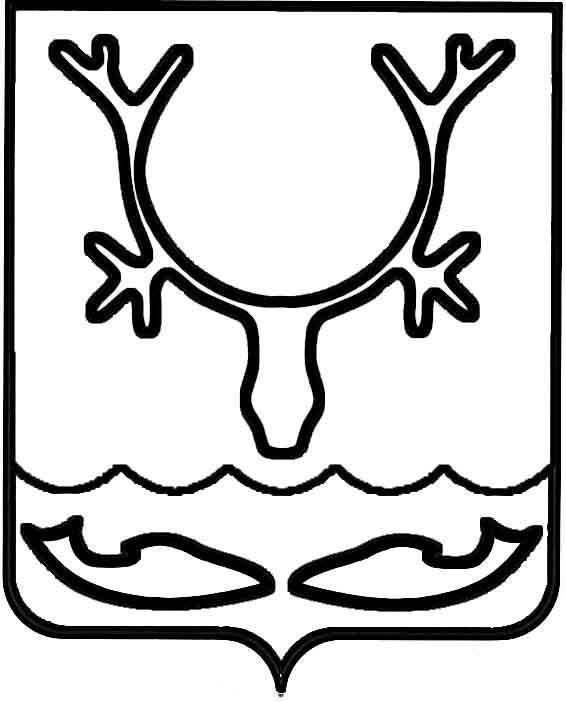 Администрация муниципального образования
"Городской округ "Город Нарьян-Мар"ПОСТАНОВЛЕНИЕО внесении изменений в постановление Администрации МО "Городской округ           "Город Нарьян-Мар" от 31.08.2018 № 588                        "Об утверждении муниципальной программы муниципального образования "Городской округ "Город Нарьян-Мар" "Совершенствование             и развитие муниципального управления                   в муниципальном образовании "Городской округ "Город Нарьян-Мар"В соответствии со статьей 179 Бюджетного кодекса Российской Федерации, Порядком разработки, реализации и оценки эффективности муниципальных программ МО "Городской округ "Город Нарьян-Мар", утвержденным постановлением Администрации МО "Городской округ "Город Нарьян-Мар" от 10.07.2018 № 453, 
в целях приведения муниципальной программы муниципального образования "Городской округ "Город Нарьян-Мар" "Совершенствование и развитие муниципального управления в муниципальном образовании "Городской округ "Город Нарьян-Мар" в соответствие с решением Совета городского округа "Город Нарьян-Мар" от 09.12.2021 № 271-р "О бюджете муниципального образования "Городской округ "Город Нарьян-Мар" на 2022 год и на плановый период 2023 и 2024 годов" Администрация муниципального образования "Городской округ "Город Нарьян-Мар" П О С Т А Н О В Л Я Е Т:Внести изменения в муниципальную программу муниципального образования "Городской округ "Город Нарьян-Мар" "Совершенствование и развитие муниципального управления в муниципальном образовании "Городской округ "Город Нарьян-Мар", утвержденную постановлением Администрации МО "Городской округ "Город Нарьян-Мар" от 31.08.2018 № 588 (далее – Программа), согласно приложению к настоящему постановлению.Настоящее постановление вступает в силу со дня его подписания 
и подлежит официальному опубликованию.Приложениек постановлению Администрациимуниципального образования"Городской округ "Город Нарьян-Мар"от 02.03.2022 № 273ИЗМЕНЕНИЯ В МУНИЦИПАЛЬНУЮ ПРОГРАММУМУНИЦИПАЛЬНОГО ОБРАЗОВАНИЯ"ГОРОДСКОЙ ОКРУГ "ГОРОД НАРЬЯН-МАР""СОВЕРШЕНСТВОВАНИЕ И РАЗВИТИЕ МУНИЦИПАЛЬНОГО УПРАВЛЕНИЯ В МУНИЦИПАЛЬНОМ ОБРАЗОВАНИИ"ГОРОДСКОЙ ОКРУГ "ГОРОД НАРЬЯН-МАР"Строку "Объемы и источники финансирования муниципальной программы" раздела I изложить в следующей редакции:"".Строку "Объемы и источники финансирования подпрограммы" пункта 1.1 раздела Х изложить в следующей редакции:"".Строку "Объемы и источники финансирования подпрограммы" пункта 1.1 раздела ХI изложить в следующей редакции:"".4.	Строку "Объемы и источники финансирования подпрограммы" пункта 1.1 раздела ХII изложить в следующей редакции:"".5.	Строки "Объемы и источники финансирования подпрограммы" пункта 1.1 раздела ХIII изложить в следующей редакции:"". 6.	Приложение 2 к Программе изложить в следующей редакции:"Приложение 2к муниципальной программе муниципального образования"Городской округ "Город Нарьян-Мар""Совершенствование и развитиемуниципального управленияв муниципальном образовании"Городской округ "Город Нарьян-Мар"Ресурсное обеспечениереализации муниципальной программымуниципального образования "Городской округ "Город Нарьян-Мар""Совершенствование и развитие муниципального управленияв муниципальном образовании "Городской округ "Город Нарьян-Мар"Ответственный исполнитель: управление экономического и инвестиционного развития Администрации МО "Городской округ "Город Нарьян-Мар"".7.	Приложение 3 к Программе изложить в следующей редакции:"Приложение 3к муниципальной программе муниципального образования"Городской округ "Город Нарьян-Мар""Совершенствование и развитиемуниципального управленияв муниципальном образовании"Городской округ "Город Нарьян-Мар"Перечень мероприятий муниципальной программымуниципального образования "Городской округ "Город Нарьян-Мар""Совершенствование и развитие муниципального управленияв муниципальном образовании "Городской округ "Город Нарьян-Мар"Ответственный исполнитель: управление экономического и инвестиционного развития Администрации МО "Городской округ "Город Нарьян-Мар"".02.03.2022№273Глава города Нарьян-Мара О.О. БелакОбъемы и источники финансирования муниципальной программыОбщий объем финансирования Программы 
2 103 574,07865 тыс. руб., в том числе по годам:2019 год – 343 136,6 тыс. руб.;2020 год – 357 600,4 тыс. руб.;2021 год – 354 739,73759 тыс. руб.;2022 год – 354 531,52231 тыс. руб.;2023 год – 351 346,84642 тыс. руб.;2024 год – 342 218,97233 тыс. руб.В том числе:за счет средств бюджета Ненецкого автономного округа (далее – окружной бюджет) 29 395,60000 тыс. руб., 
в том числе по годам:2019 год – 4 868,0 тыс. руб.;2020 год – 5 079,3 тыс. руб.;2021 год – 4 680,80000 тыс. руб.;2022 год – 5 135,30000 тыс. руб.;2023 год – 4 734,30000 тыс. руб.;2024 год – 4 897,90000 тыс. руб.;за счет средств бюджета МО "Городской округ "Город Нарьян-Мар" (далее – городской бюджет) 
2 074 178,47865 тыс. руб., в том числе по годам:2019 год – 338 268,6 тыс. руб.;2020 год – 352 521,1 тыс. руб.;2021 год – 350 058,93759 тыс. руб.;2022 год – 349 396,22231 тыс. руб.;2023 год – 346 612,54642 тыс. руб.;2024 год – 337 321,07233 тыс. руб.Объемы и источники финансирования подпрограммыОбщий объем финансирования Подпрограммы 
1 936 017,99107 тыс. руб., в том числе по годам:2019 год – 152 817,1 тыс. руб.;2020 год – 157 835,3 тыс. руб.;2021 год – 152 167,60487 тыс. руб.;2022 год – 160 570,43212 тыс. руб.;2023 год – 156 589,35704 тыс. руб.;2024 год – 156 038,19704 тыс. руб.В том числе:за счет средств окружного бюджета 29 395,60000 тыс. руб., 
в том числе по годам:2019 год – 4 868,0 тыс. руб.;2020 год – 5 079,3 тыс. руб.;2021 год – 4 680,80000 тыс. руб.;2022 год – 5 135,30000 тыс. руб.;2023 год – 4 734,30000 тыс. руб.;2024 год – 4 897,90000 тыс. руб.;за счет средств городского бюджета 906 622,39107 тыс. руб., в том числе по годам:2019 год – 147 949,1 тыс. руб.;2020 год – 152 756,0 тыс. руб.;2021 год – 147 486,80487 тыс. руб.;2022 год – 155 435,13212 тыс. руб.;2023 год – 151 855,05704 тыс. руб.;2024 год – 151 140,29704 тыс. руб.Объемы и источники финансирования подпрограммыОбщий объем финансирования Подпрограммы 2 
752 616,33567 тыс. руб., в том числе по годам:2019 год – 122 610,2 тыс. руб.;2020 год – 131 078,5 тыс. руб.;2021 год – 122 535,00478 тыс. руб.;2022 год – 126 098,77590 тыс. руб.;2023 год – 127 303,22436 тыс. руб.;2024 год – 122 990,63063 тыс. руб.В том числе за счет средств городского бюджета 
752 616,33567 тыс. руб., в том числе по годам:2019 год – 122 610,2 тыс. руб.;2020 год – 131 078,5 тыс. руб.;2021 год – 122 535,00478 тыс. руб.;год – 126 098,77590 тыс. руб.;2023 год – 127 303,22436 тыс. руб.;2024 год – 122 990,63063 тыс. руб.Объемы и источники финансирования подпрограммыОбщий объем финансирования Подпрограммы 3 
195 610,86753 тыс. руб., в том числе по годам:2019 год – 30 677,7 тыс. руб.;2020 год – 29 872,8 тыс. руб.;2021 год – 31 643,02537 тыс. руб.;2022 год – 34 547,35280 тыс. руб.;2023 год – 34 685,49468 тыс. руб.;2024 год – 34 184,49468 тыс. руб.В том числе:за счет средств городского бюджета 
195 610,86753 тыс. руб., в том числе по годам:год – 30 677,7 тыс. руб.;2020 год – 29 872,8 тыс. руб.;2021 год– 31 643,02537 тыс. руб.;2022 год – 34 547,35280 тыс. руб.;2023 год – 34 685,49468 тыс. руб.;2024 год – 34 184,49468 тыс. руб.Объемы и источники финансирования подпрограммыОбщий объем финансирования Подпрограммы 4 
219 328,88438 тыс. руб., в том числе по годам:2019 год – 37 031,6 тыс. руб.;2020 год – 38 813,8 тыс. руб.;2021 год – 48 394,10257 тыс. руб.;2022 год – 33 314,96149 тыс. руб.;2023 год – 32 768,77034 тыс. руб.;2024 год – 29 005,64998 тыс. руб.В том числе:за счет средств городского бюджета 
219 328,88438 тыс. руб., в том числе по годам:2019 год – 37 031,6 тыс. руб.;2020 год – 38 813,8 тыс. руб.;2021 год – 48 394,10257 тыс. руб.;2022 год – 33 314,96149 тыс. руб.;2023 год – 32 768,77034 тыс. руб.;2024 год – 29 005,64998 тыс. руб.Наименование муниципальной программы (подпрограммы)Источник финансированияОбъем финансирования, тыс. руб.Объем финансирования, тыс. руб.Объем финансирования, тыс. руб.Объем финансирования, тыс. руб.Объем финансирования, тыс. руб.Объем финансирования, тыс. руб.Объем финансирования, тыс. руб.Наименование муниципальной программы (подпрограммы)Источник финансированиявсегов том числев том числев том числев том числев том числев том числеНаименование муниципальной программы (подпрограммы)Источник финансированиявсего2019 год2020 год2021 год2022 год2023 год2024 годАБ1234566Муниципальная программа муниципального образования "Городской округ "Город Нарьян-Мар" "Совершенствование 
и развитие муниципального управления 
в муниципальном образовании "Городской округ "Город Нарьян-Мар"Всего, 
в том числе:2 103 574,07865343 136,6357 600,4354 739,73759354 531,52231351 346,84642342 218,97233Муниципальная программа муниципального образования "Городской округ "Город Нарьян-Мар" "Совершенствование 
и развитие муниципального управления 
в муниципальном образовании "Городской округ "Город Нарьян-Мар"окружной бюджет29 395,600004 868,05 079,34 680,800005 135,300004 734,300004 897,90000Муниципальная программа муниципального образования "Городской округ "Город Нарьян-Мар" "Совершенствование 
и развитие муниципального управления 
в муниципальном образовании "Городской округ "Город Нарьян-Мар"городской бюджет2 074 178,47865338 268,6352 521,1350 058,93759349 396,22231346 612,54642337 321,07233Подпрограмма 1 "Осуществление деятельности Администрации МО "Городской округ "Город Нарьян-Мар" в рамках собственных 
и переданных государственных полномочий"Итого, 
в том числе:936 017,99107152 817,1157 835,3152 167,60487160 570,43212156 589,35704156 038,19704Подпрограмма 1 "Осуществление деятельности Администрации МО "Городской округ "Город Нарьян-Мар" в рамках собственных 
и переданных государственных полномочий"окружной бюджет29 395,600004 868,05 079,34 680,800005 135,300004 734,300004 897,90000Подпрограмма 1 "Осуществление деятельности Администрации МО "Городской округ "Город Нарьян-Мар" в рамках собственных 
и переданных государственных полномочий"городской бюджет906 622,39107147 949,1152 756,0147 486,80487155 435,13212151 855,05704151 140,29704Подпрограмма 2 "Обеспечение деятельности Администрации МО "Городской округ "Город Нарьян-Мар"Итого, 
в том числе:752 616,33567122 610,2131 078,5122 535,00478126 098,77590127 303,22436122 990,63063Подпрограмма 2 "Обеспечение деятельности Администрации МО "Городской округ "Город Нарьян-Мар"городской бюджет752 616,33567122 610,2131 078,5122 535,00478126 098,77590127 303,22436122 990,63063Подпрограмма 3 "Управление муниципальными финансами МО "Городской округ "Город Нарьян-Мар"Итого, 
в том числе:195 610,8675330 677,729 872,831 643,0253734 547,3528034 685,4946834 184,49468Подпрограмма 3 "Управление муниципальными финансами МО "Городской округ "Город Нарьян-Мар"городской бюджет195 610,8675330 677,729 872,831 643,0253734 547,3528034 685,4946834 184,49468Подпрограмма 4 "Управление и распоряжение муниципальным имуществом МО "Городской округ "Город Нарьян-Мар"Итого, 
в том числе:219 328,8843837 031,638 813,848 394,1025733 314,9614932 768,7703429 005,64998Подпрограмма 4 "Управление и распоряжение муниципальным имуществом МО "Городской округ "Город Нарьян-Мар"городской бюджет219 328,8843837 031,638 813,848 394,1025733 314,9614932 768,7703429 005,64998№ п/пНаименование направления (мероприятия)Соисполнители мероприятийИсточники финансированияОбъемы финансирования (тыс. руб.)Объемы финансирования (тыс. руб.)Объемы финансирования (тыс. руб.)Объемы финансирования (тыс. руб.)Объемы финансирования (тыс. руб.)Объемы финансирования (тыс. руб.)Объемы финансирования (тыс. руб.)№ п/пНаименование направления (мероприятия)Соисполнители мероприятийИсточники финансированияВсегов том числе:в том числе:в том числе:в том числе:в том числе:в том числе:№ п/пНаименование направления (мероприятия)Соисполнители мероприятийИсточники финансированияВсего2019 год2020 год2021 год2022 год2023 год2024 годПодпрограмма 1 "Осуществление деятельности Администрации МО "Городской округ "Город Нарьян-Мар" 
в рамках собственных и переданных государственных полномочий"Подпрограмма 1 "Осуществление деятельности Администрации МО "Городской округ "Город Нарьян-Мар" 
в рамках собственных и переданных государственных полномочий"Подпрограмма 1 "Осуществление деятельности Администрации МО "Городской округ "Город Нарьян-Мар" 
в рамках собственных и переданных государственных полномочий"Подпрограмма 1 "Осуществление деятельности Администрации МО "Городской округ "Город Нарьян-Мар" 
в рамках собственных и переданных государственных полномочий"Подпрограмма 1 "Осуществление деятельности Администрации МО "Городской округ "Город Нарьян-Мар" 
в рамках собственных и переданных государственных полномочий"Подпрограмма 1 "Осуществление деятельности Администрации МО "Городской округ "Город Нарьян-Мар" 
в рамках собственных и переданных государственных полномочий"Подпрограмма 1 "Осуществление деятельности Администрации МО "Городской округ "Город Нарьян-Мар" 
в рамках собственных и переданных государственных полномочий"Подпрограмма 1 "Осуществление деятельности Администрации МО "Городской округ "Город Нарьян-Мар" 
в рамках собственных и переданных государственных полномочий"Подпрограмма 1 "Осуществление деятельности Администрации МО "Городской округ "Город Нарьян-Мар" 
в рамках собственных и переданных государственных полномочий"Подпрограмма 1 "Осуществление деятельности Администрации МО "Городской округ "Город Нарьян-Мар" 
в рамках собственных и переданных государственных полномочий"1.1Основное мероприятие: 
Финансовое обеспечение деятельности Администрации МО "Городской округ "Город Нарьян-Мар"Итого, 
в том числе888 911,94107140 946,5148 938,8145 483,00487153 809,85212150 224,68704149 509,097041.1Основное мероприятие: 
Финансовое обеспечение деятельности Администрации МО "Городской округ "Город Нарьян-Мар"городской бюджет888 911,94107140 946,5148 938,8145 483,00487153 809,85212150 224,68704149 509,097041.1.1Расходы на содержание органов местного самоуправления и обеспечение их функцийИтого, 
в том числе888 911,94107140 946,5148 938,8145 483,00487153 809,85212150 224,68704149 509,097041.1.1Расходы на содержание органов местного самоуправления и обеспечение их функцийгородской бюджет888 911,94107140 946,5148 938,8145 483,00487153 809,85212150 224,68704149 509,097041.1.1- обеспечение деятельности Администрации МО "Городской округ "Город Нарьян-Мар"городской бюджет887 760,50107140 557,3148 632,1145 369,50487153 572,83212150 173,20704149 455,557041.1.1- профессиональная переподготовка, повышение квалификации, иные обучающие мероприятияуправление деламигородской бюджет1 151,44000389,2306,7113,50000237,0200051,4800053,540001.1.1- формирование 
и содержание муниципального архивауправление деламибез финансирования0,000000,00,00,000000,000000,000000,000001.2.Основное мероприятие: 
Обеспечение проведения и участие 
в праздничных 
и официальных мероприятияхИтого, 
в том числе17 632,950007 002,63 817,21 926,300001 625,280001 630,370001 631,200001.2.Основное мероприятие: 
Обеспечение проведения и участие 
в праздничных 
и официальных мероприятияхгородской бюджет17 632,950007 002,63 817,21 926,300001 625,280001 630,370001 631,200001.2.1Финансовое обеспечение проведения юбилейных, праздничных и иных мероприятийуправление организационно-информационного обеспечения, МКУ "УГХ 
г. Нарьян-Мара"Итого, 
в том числе14 295,600006 486,73 311,71 403,900001 031,100001 031,100001 031,100001.2.1Финансовое обеспечение проведения юбилейных, праздничных и иных мероприятийуправление организационно-информационного обеспечения, МКУ "УГХ 
г. Нарьян-Мара"городской бюджет14 295,600006 486,73 311,71 403,900001 031,100001 031,100001 031,100001.2.1- приобретение цветочной продукцииуправление организационно-информационного обеспечения, МКУ "УГХ 
г. Нарьян-Мара"городской бюджет1 559,61694218,7421,7200,00000239,73898239,73898239,738981.2.1- приобретение продуктов питания управление организационно-информационного обеспечениягородской бюджет233,7100061,50,055,0000039,0700039,0700039,070001.2.1- приобретение сувенирной 
и полиграфической продукцииуправление организационно-информационного обеспечения, МКУ "УГХ 
г. Нарьян-Мара"  городской бюджет8 352,373064 887,61 398,5908,90000385,79102385,79102385,791021.2.1- приобретение венковуправление организационно-информационного обеспечения, МКУ "УГХ 
г. Нарьян-Мара" городской бюджет312,1000094,240,945,0000044,0000044,0000044,000001.2.1- новогоднее оформление управление организационно-информационного обеспечения городской бюджет267,900000,0267,90,000000,000000,000000,000001.2.1- изготовление 
и размещение наружной рекламыуправление организационно-информационного обеспечения городской бюджет309,800000,0309,80,000000,000000,000000,000001.2.1- автотранспортные услугиуправление организационно-информационного обеспечения городской бюджет19,1000019,10,00,000000,000000,000000,000001.2.1- экскурсионные мероприятияуправление организационно-информационного обеспечения городской бюджет13,8000012,61,20,000000,000000,000000,000001.2.1- изготовление раздаточного материала (буклеты, журналы, альманахи)управление организационно-информационного обеспечения городской бюджет193,00000193,00,00,000000,000000,000000,000001.2.1- изготовление светодиодных конструкцийуправление организационно-информационного обеспечения городской бюджет1 000,000001 000,00,00,000000,000000,000000,00000- оплата услуг спикера (модератора, ведущего, лектора) в рамках проведения круглого стола (конференции); подготовка 
к конференциямуправление организационно-информационного обеспечения городской бюджет0,000000,00,00,000000,000000,000000,00000- оказание услуг общественного питания, связанных с проведением торжественных приемов в органах МСУуправление организационно-информационного обеспечения городской бюджет1 698,900000,0536,4195,00000322,50000322,50000322,50000- компенсации расходов по проезду лицам, замещавшим выборные должности 
в муниципальном образовании "Городской округ "Город 
Нарьян-Мар", 
и Почетным гражданам города Нарьян-Мара, приглашенным для участия в праздничных мероприятиях, проводимы
на территории города Нарьян-Марауправление организационно-информационного обеспечения городской бюджет14,200000,014,20,000000,000000,000000,00000- приобретение флагов и рекламных конструкцийуправление организационно-информационного обеспечения городской бюджет321,100000,0321,10,000000,000000,000000,00000-новогоднее оформление, изготовление 
и размещение наружной рекламы, изготовление 
и размещение баннеров, приобретение флагов 
и флажных конструкцийуправление организационно-информационного обеспечения,  МКУ "УГХ 
г. Нарьян-Мара" городской бюджет0,000000,00,00,000000,000000,000000,000001.2.2Участие в общественных организациях, объединяющих муниципальные образования общероссийского и международного уровнейотдел по работе с общественными организациямиИтого, 
в том числе3 337,35000515,9505,5522,40000594,18000599,27000600,100001.2.2Участие в общественных организациях, объединяющих муниципальные образования общероссийского и международного уровнейотдел по работе с общественными организациямигородской бюджет3 337,35000515,9505,5522,40000594,18000599,27000600,100001.2.2- членские взносы за участие в общественных организациях, объединяющих муниципальные образования общероссийского и международного уровня отдел по работе с общественными организациямигородской бюджет3 337,35000515,9505,5522,40000594,18000599,27000600,100001.2.2- информационное освещение мероприятий, связанных с участием 
в общественных организацияхотдел по работе с общественными организациямибез финансирования0,000000,00,00,000000,000000,000000,000001.3Основное мероприятие: 
Осуществление переданных государственных полномочийИтого, 
в том числе28 810,500004 868,000004 416,700004 758,300005 135,300004 734,300004 897,900001.3Основное мероприятие: 
Осуществление переданных государственных полномочийокружной бюджет28 733,000004 868,04 416,74 680,800005 135,300004 734,300004 897,900001.3Основное мероприятие: 
Осуществление переданных государственных полномочийгородской бюджет77,500000,000000,0000077,500000,000000,000000,000001.3.1Осуществление полномочий 
по составлению (изменению) списков кандидатов в присяжные заседатели федеральных судов общей юрисдикции в Российской Федерацииотдел по работе с общественными организациямиокружной бюджет483,2000063,967,164,30000235,1000026,4000026,400001.3.2Осуществление отдельных государственных полномочий Ненецкого автономного округа в сфере административных правонарушенийправовое управление 
(Административная комиссия)окружной бюджет8 287,700001 262,01 288,41 474,400001 441,100001 374,100001 447,700001.3.3Осуществление государственного полномочия Ненецкого автономного округа 
по предоставлению единовременной выплаты пенсионерам 
на капитальный ремонт находящегося в их собственности жилого помещенияуправление ЖКХокружной бюджет612,00000612,00,00,000000,000000,000000,000001.3.4Осуществление отдельных государственных полномочий Ненецкого автономного округа 
в сфере деятельности 
по профилактике безнадзорности 
и правонарушений несовершеннолетнихправовое управление 
(отдел по обеспечению деятельности комиссии 
по делам несовершеннолетних и защите их прав)окружной бюджет19 246,600002 930,13 061,23 038,600003 459,100003 333,800003 423,800001.3.5Проведение Всероссийской переписи населения 2020 годауправление деламиокружной бюджет103,500000,00,0103,500000,000000,000000,000001.3.6Расходы на осуществление отдельных государственных полномочий Ненецкого автономного округа 
в сфере деятельности 
по профилактике безнадзорности 
и правонарушений несовершеннолетних 
(за счет средств городского бюджета)правовое управление 
(отдел по обеспечению деятельности комиссии 
по делам несовершеннолетних и защите их прав)городской бюджет77,500000,00,077,500000,000000,000000,000001.4Основное мероприятие: 
Обеспечение противодействия коррупцииИтого, 
в том числе0,000000,00,00,000000,000000,000000,000001.4.1Мероприятия 
по обеспечению противодействия коррупцииуправление делами 
(отдел по противодействию коррупции)без финансирования0,000000,00,00,000000,000000,000000,000001.4.1- информационно-учебные и разъяснительные мероприятия 
для работников Администрации МО "Городской округ "Город Нарьян-Мар"управление делами 
(отдел по противодействию коррупции)без финансирования0,000000,00,00,000000,000000,000000,000001.4.1- размещение информации 
о проведенных профилактических мероприятиях и отчетов 
о деятельности образованных комиссий, подразделения 
по профилактике коррупционных правонарушений 
на официальном сайте Администрации МО "Городской округ "Город Нарьян-Мар"управление делами 
(отдел по противодействию коррупции)без финансирования0,000000,00,00,000000,000000,000000,000001.4.1- подготовка 
и размещение для свободного доступа по средствам имеющегося сетевого ресурса актуальной информации в сфере противодействия коррупции 
для работников Администрации МО "Городской округ "Город Нарьян-Мар"управление делами 
(отдел по противодействию коррупции)без финансирования0,000000,00,00,000000,000000,000000,000001.4.1- проведение антикоррупционной экспертизы проектов нормативных правовых актовправовое управлениебез финансирования0,000000,00,00,000000,000000,000000,000001.5Иные межбюджетные трансферты местным бюджетам 
для поощрения муниципальных управленческих команд за достижение Ненецким автономным округом показателей эффективности деятельности высшего должностного лицаокружной бюджет662,600000,0662,60,000000,000000,000000,000001.5.1- поощрение муниципальных управленческих команд окружной бюджет662,600000,0662,60,000000,000000,000000,00000Всего по Подпрограмме 1, в том числе:936 017,99107152 817,1157 835,3152 167,60487160 570,43212156 589,35704156 038,19704за счет средств окружного бюджета29 395,600004 868,05 079,34 680,800005 135,300004 734,300004 897,90000за счет средств городского бюджета906 622,39107147 949,10000152 756,00000147 486,80487155 435,13212151 855,05704151 140,29704Подпрограмма 2 "Обеспечение деятельности Администрации МО "Городской округ "Город Нарьян-Мар"Подпрограмма 2 "Обеспечение деятельности Администрации МО "Городской округ "Город Нарьян-Мар"Подпрограмма 2 "Обеспечение деятельности Администрации МО "Городской округ "Город Нарьян-Мар"Подпрограмма 2 "Обеспечение деятельности Администрации МО "Городской округ "Город Нарьян-Мар"Подпрограмма 2 "Обеспечение деятельности Администрации МО "Городской округ "Город Нарьян-Мар"Подпрограмма 2 "Обеспечение деятельности Администрации МО "Городской округ "Город Нарьян-Мар"Подпрограмма 2 "Обеспечение деятельности Администрации МО "Городской округ "Город Нарьян-Мар"Подпрограмма 2 "Обеспечение деятельности Администрации МО "Городской округ "Город Нарьян-Мар"Подпрограмма 2 "Обеспечение деятельности Администрации МО "Городской округ "Город Нарьян-Мар"Подпрограмма 2 "Обеспечение деятельности Администрации МО "Городской округ "Город Нарьян-Мар"2.1Основное мероприятие: 
Обеспечение деятельности Администрации МО "Городской округ "Город Нарьян-Мар"Итого, 
в том числе57 578,1885114 599,216 312,85 308,135658 071,894148 247,801015 038,357712.1Основное мероприятие: 
Обеспечение деятельности Администрации МО "Городской округ "Город Нарьян-Мар"городской бюджет57 578,1885114 599,216 312,85 308,135658 071,894148 247,801015 038,357712.1.1Материально-техническое 
и транспортное обеспечение органов местного самоуправленияМКУ "УГХ г.Нарьян-Мара"Итого, 
в том числе57 578,1885114 599,216 312,85 308,135658 071,894148 247,801015 038,357712.1.1Материально-техническое 
и транспортное обеспечение органов местного самоуправленияМКУ "УГХ г.Нарьян-Мара"городской бюджет57 578,1885114 599,216 312,85 308,135658 071,894148 247,801015 038,357712.1.1- обеспечение Администрации МО "Городской округ "Город Нарьян-Мар" услугами связи, подписка на периодические изданияМКУ "УГХ г.Нарьян-Мара"городской бюджет8 808,024211 120,21 478,91 487,114261 573,936651 573,936651 573,936652.1.1- транспортное обеспечение Администрации МО "Городской округ "Город Нарьян-Мар"МКУ "УГХ г.Нарьян-Мара"городской бюджет12 131,953692 270,92 095,32 032,648571 911,035041 911,035041 911,035042.1.1- обеспечение Администрации МО "Городской округ "Город Нарьян-Мар" основными средствами, материальными запасами, программным обеспечениемМКУ "УГХ г.Нарьян-Мара"городской бюджет34 499,710619 069,612 738,61 788,372824 586,922454 762,829321 553,386022.1.1- модернизация системы безопасности (система контроля доступа посетителей (пункт охраны), шлюз безопасности 
(для защиты доступа 
в интернет))МКУ "УГХ г.Нарьян-Мара"городской бюджет2 138,500002 138,50,00,000000,000000,000000,000002.2Основное мероприятие: 
Освещение деятельности органов местного самоуправления МО "Городской округ "Город Нарьян-Мар"Итого, 
в том числе9 666,990001 442,31 931,01 572,200001 573,830001 573,830001 573,830002.2Основное мероприятие: 
Освещение деятельности органов местного самоуправления МО "Городской округ "Город Нарьян-Мар"городской бюджет9 666,990001 442,31 931,01 572,200001 573,830001 573,830001 573,830002.2.1Организационно-информационное обеспечениеуправление организационно-информационного обеспечения МКУ "УГХ г. Нарьян-Мара" Итого, 
в том числе9 666,990001 442,31 931,01 572,200001 573,830001 573,830001 573,830002.2.1Организационно-информационное обеспечениеуправление организационно-информационного обеспечения МКУ "УГХ г. Нарьян-Мара" городской бюджет9 666,990001 442,31 931,01 572,200001 573,830001 573,830001 573,830002.2.1- печать официального бюллетеня МО "Городской округ "Город Нарьян-Мар" "Наш город"управление организационно-информационного обеспечения, МКУ "УГХ г. Нарьян-Мара" городской бюджет1 375,05000180,0232,6238,40000241,35000241,35000241,350002.2.1- печать сборника нормативных правовых актов Администрации МО "Городской округ "Город Нарьян-Мар"управление организационно-информационного обеспечения  , МКУ "УГХ г. Нарьян-Мара" городской бюджет2 041,55000400,1337,1327,40000325,65000325,65000325,650002.2.1- размещение информации 
в радиоэфиреуправление организационно-информационного обеспечения городской бюджет237,2454042,221,634,3000046,3818046,3818046,381802.2.1- размещение информации в телеэфиреуправление организационно-информационного обеспечения городской бюджет2 376,23960292,5630,0317,30000378,81320378,81320378,813202.2.1- размещение информации 
в общественно-политической газете Ненецкого автономного округа "Няръяна вындер"управление организационно-информационного обеспечения городской бюджет1 593,95500307,5363,7244,20000226,18500226,18500226,185002.2.1- разработка 
и сопровождение сайта - специальный дизайнуправление организационно-информационного обеспечения , МКУ "УГХ г. Нарьян-Мара" городской бюджет532,3500080,079,0120,6000084,2500084,2500084,250002.2.1- продвижение сайтов 
и официальных групп 
в соц.сетях (таргетированная реклама, СММ)управление организационно-информационного обеспечения, МКУ "УГХ г. Нарьян-Мара" городской бюджет0,000000,00,00,000000,000000,000000,000002.2.1- изготовление тематических видеороликовуправление организационно-информационного обеспечения, МКУ "УГХ г. Нарьян-Мара" городской бюджет0,000000,00,00,000000,000000,000000,000002.2.1- информационное сопровождение в федеральных, региональных, муниципальных 
и общественных СМИуправление организационно-информационного обеспечения, МКУ "УГХ г. Нарьян-Мара" городской бюджет1 510,60000140,0267,0290,00000271,20000271,20000271,200002.3Основное мероприятие: 
Обеспечение деятельности подведомственных казенных учреждений МО "Городской округ "Город Нарьян-Мар"Итого, 
в том числе665 138,08437106 022,7107 660,7111 895,80773113 322,96843113 119,52932113 116,378892.3Основное мероприятие: 
Обеспечение деятельности подведомственных казенных учреждений МО "Городской округ "Город Нарьян-Мар"городской бюджет665 138,08437106 022,7107 660,7111 895,80773113 322,96843113 119,52932113 116,378892.3.1Расходы на обеспечение деятельности МКУ "Управление городского хозяйства г. Нарьян-Мара"МКУ "УГХ 
г. Нарьян-Мара"Итого, 
в том числе665 138,08437106 022,7107 660,7111 895,80773113 322,96843113 119,52932113 116,378892.3.1Расходы на обеспечение деятельности МКУ "Управление городского хозяйства г. Нарьян-Мара"МКУ "УГХ 
г. Нарьян-Мара"городской бюджет665 138,08437106 022,7107 660,7111 895,80773113 322,96843113 119,52932113 116,378892.3.1- обеспечение деятельности МКУ "УГХ г. Нарьян-Мара"МКУ "УГХ г. Нарьян-Мара"городской бюджет664 405,18437105 722,1107 579,0111 694,40773113 193,56843113 109,62932113 106,478892.3.1- повышение квалификации, подготовка 
и переподготовка специалистов, участие в семинарахМКУ "УГХ г. Нарьян-Мара"городской бюджет732,90000300,681,7201,40000129,400009,900009,900002.4Основное мероприятие: 
Мероприятия в сфере информатизацииИтого, 
в том числе20 233,07279546,05 174,03 758,861403 130,083334 362,064033 262,064032.4Основное мероприятие: 
Мероприятия в сфере информатизациигородской бюджет20 233,07279546,05 174,03 758,861403 130,083334 362,064033 262,064032.4.1Внедрение 
и сопровождение информационных систем и программного обеспеченияМКУ "УГХ г. Нарьян-Мара"Итого, 
в том числе7 769,87279546,02 932,21 353,96140524,583331 756,56403656,564032.4.1Внедрение 
и сопровождение информационных систем и программного обеспеченияМКУ "УГХ г. Нарьян-Мара"городской бюджет7 769,87279546,02 932,21 353,96140524,583331 756,56403656,564032.4.2Комплексная автоматизация бюджетного процессаМКУ "УГХ г. Нарьян-Мара"Итого,
в том числе12 463,200000,02 241,82 404,900002 605,500002 605,500002 605,500002.4.2Комплексная автоматизация бюджетного процессаМКУ "УГХ г. Нарьян-Мара"городской бюджет12 463,200000,02 241,82 404,900002 605,500002 605,500002 605,500002.4.2- расширение 
и модернизация функционала автоматизированных систем управления муниципальными финансамиМКУ "УГХ г. Нарьян-Мара"городской бюджет12 463,200000,02 241,82 404,900002 605,500002 605,500002 605,500002.4.2- интеграция автоматизированных систем управления муниципальными финансами с системой "Электронный бюджет"МКУ "УГХ г. Нарьян-Мара"без финансирования0,000000,00,00,000000,000000,000000,00000Всего по Подпрограмме 2, в том числе:752 616,33567122 610,2131 078,5122 535,00478126 098,77590127 303,22436122 990,63063за счет средств городского бюджета752 616,33567122 610,2131 078,5122 535,00478126 098,77590127 303,22436122 990,63063Подпрограмма 3 "Управление муниципальными финансами МО "Городской округ "Город Нарьян-Мар"Подпрограмма 3 "Управление муниципальными финансами МО "Городской округ "Город Нарьян-Мар"Подпрограмма 3 "Управление муниципальными финансами МО "Городской округ "Город Нарьян-Мар"Подпрограмма 3 "Управление муниципальными финансами МО "Городской округ "Город Нарьян-Мар"Подпрограмма 3 "Управление муниципальными финансами МО "Городской округ "Город Нарьян-Мар"Подпрограмма 3 "Управление муниципальными финансами МО "Городской округ "Город Нарьян-Мар"Подпрограмма 3 "Управление муниципальными финансами МО "Городской округ "Город Нарьян-Мар"Подпрограмма 3 "Управление муниципальными финансами МО "Городской округ "Город Нарьян-Мар"Подпрограмма 3 "Управление муниципальными финансами МО "Городской округ "Город Нарьян-Мар"Подпрограмма 3 "Управление муниципальными финансами МО "Городской округ "Город Нарьян-Мар"3.1Основное мероприятие: 
Обеспечение деятельности Управления финансов Администрации МО "Городской округ "Город Нарьян-Мар"Итого, 
в том числе167 824,7845725 358,527 673,728 338,1424129 150,8528028 651,7946828 651,794683.1Основное мероприятие: 
Обеспечение деятельности Управления финансов Администрации МО "Городской округ "Город Нарьян-Мар"городской бюджет167 824,7845725 358,527 673,728 338,1424129 150,8528028 651,7946828 651,794683.1.1Расходы на содержание органов местного самоуправления и обеспечение их функцийУправление финансовИтого, 
в том числе167 824,7845725 358,527 673,728 338,1424129 150,8528028 651,7946828 651,794683.1.1Расходы на содержание органов местного самоуправления и обеспечение их функцийУправление финансовгородской бюджет167 824,7845725 358,527 673,728 338,1424129 150,8528028 651,7946828 651,794683.1.1- финансовое обеспечение выполнения функцийУправление финансовгородской бюджет167 824,7845725 358,527 673,728 338,1424129 150,8528028 651,7946828 651,794683.1.1- осуществление внутреннего финансового аудитаУправление финансовбез финансирования0,000000,00,00,000000,000000,000000,000003.1.1- формирование 
и ведение информационного ресурса "Бюджет 
для граждан"Управление финансовбез финансирования0,000000,00,00,000000,000000,000000,000003.1.1- проведение оценки качества финансового менеджмента главных администраторов средств городского бюджетаУправление финансовбез финансирования0,000000,00,00,000000,000000,000000,000003.1.1- совершенствование нормативной правовой базы в сфере бюджетных правоотношенийУправление финансовбез финансирования0,000000,00,00,000000,000000,000000,000003.1.1- разработка основных направлений бюджетной и налоговой политики МО "Городской округ "Город Нарьян-Мар"Управление финансовбез финансирования0,000000,00,00,000000,000000,000000,000003.1.1- формирование городского бюджета 
на основе программно-целевого принципа
 на очередной финансовый год 
и плановый периодУправление финансовбез финансирования0,000000,00,00,000000,000000,000000,000003.1.1- обеспечение реализации Плана мероприятий 
по увеличению доходов 
в бюджет МО "Городской округ "Город Нарьян-Мар"Управление финансовбез финансирования0,000000,00,00,000000,000000,000000,000003.1.1- проведение ежегодной оценки эффективности предоставляемых (планируемых к предоставлению) налоговых льгот по местным налогамУправление финансовбез финансирования0,000000,00,00,000000,000000,000000,000003.2Основное мероприятие: 
Комплексная автоматизация бюджетного процессаИтого, 
в том числе2 100,800002 100,80,00,000000,000000,000000,000003.2Основное мероприятие: 
Комплексная автоматизация бюджетного процессагородской бюджет2 100,800002 100,80,00,000000,000000,000000,000003.2.1Мероприятия в сфере информатизации управления финансамиУправление финансовИтого, 
в том числе2 100,800002 100,80,00,000000,000000,000000,000003.2.1Мероприятия в сфере информатизации управления финансамиУправление финансовгородской бюджет2 100,800002 100,80,00,000000,000000,000000,000003.2.1- расширение 
и модернизация функционала автоматизированных систем управления муниципальными финансамиУправление финансовгородской бюджет2 100,800002 100,80,00,000000,000000,000000,000003.2.1- интеграция автоматизированных систем управления муниципальными финансами с системой "Электронный бюджет"Управление финансовбез финансирования0,000000,00,00,000000,000000,000000,000003.3Основное мероприятие: 
Расходы на исполнение долговых обязательствИтого, 
в том числе25 685,282963 218,42 199,13 304,882965 396,500006 033,700005 532,700003.3Основное мероприятие: 
Расходы на исполнение долговых обязательствгородской бюджет25 685,282963 218,42 199,13 304,882965 396,500006 033,700005 532,700003.3.1Обслуживание муниципального долгаУправление финансов, 
Администрация городаИтого, 
в том числе25 685,282963 218,42 199,13 304,882965 396,500006 033,700005 532,700003.3.1Обслуживание муниципального долгаУправление финансов, 
Администрация городагородской бюджет25 685,282963 218,42 199,13 304,882965 396,500006 033,700005 532,700003.3.1- мониторинг состояния объема муниципального долга и расходов на его обслуживание, дефицита городского бюджета 
на предмет соответствия ограничениям, установленным Бюджетным кодексом Российской ФедерацииУправление финансов, 
Администрация городабез финансирования0,000000,00,00,000000,000000,000000,000003.3.1- ведение долговой книги МО "Городской округ "Город Нарьян-Мар"Управление финансов, 
Администрация городабез финансирования0,000000,00,00,000000,000000,000000,000003.3.1- расчет расходов 
на исполнение долговых обязательствУправление финансов, 
Администрация городагородской бюджет25 685,282963 218,42 199,13 304,882965 396,500006 033,700005 532,700003.3.1- соблюдение сроков исполнения обязательств по обслуживанию муниципального долгаУправление финансов, Администрация городабез финансирования0,000000,00,00,000000,000000,000000,000003.3.1- разработка программы муниципальных заимствованийУправление финансов, 
Администрация городабез финансирования0,000000,00,00,000000,000000,000000,000003.3.1- подготовка документов для привлечения кредитовУправление финансов, 
Администрация городабез финансирования0,000000,00,00,000000,000000,000000,00000Всего по Подпрограмме 3, в том числе:195 610,8675330 677,729 872,831 643,0253734 547,3528034 685,4946834 184,49468за счет средств городского бюджета195 610,8675330 677,729 872,831 643,0253734 547,3528034 685,4946834 184,49468Подпрограмма 4 "Управление и распоряжение муниципальным имуществом МО "Городской округ "Город Нарьян-Мар"Подпрограмма 4 "Управление и распоряжение муниципальным имуществом МО "Городской округ "Город Нарьян-Мар"Подпрограмма 4 "Управление и распоряжение муниципальным имуществом МО "Городской округ "Город Нарьян-Мар"Подпрограмма 4 "Управление и распоряжение муниципальным имуществом МО "Городской округ "Город Нарьян-Мар"Подпрограмма 4 "Управление и распоряжение муниципальным имуществом МО "Городской округ "Город Нарьян-Мар"Подпрограмма 4 "Управление и распоряжение муниципальным имуществом МО "Городской округ "Город Нарьян-Мар"Подпрограмма 4 "Управление и распоряжение муниципальным имуществом МО "Городской округ "Город Нарьян-Мар"Подпрограмма 4 "Управление и распоряжение муниципальным имуществом МО "Городской округ "Город Нарьян-Мар"Подпрограмма 4 "Управление и распоряжение муниципальным имуществом МО "Городской округ "Город Нарьян-Мар"Подпрограмма 4 "Управление и распоряжение муниципальным имуществом МО "Городской округ "Город Нарьян-Мар"4.1Основное мероприятие: 
Мероприятия в сфере имущественных и земельных отношенийИтого, 
в том числе7 089,400001 168,01 040,01 422,300001 219,700001 119,700001 119,700004.1Основное мероприятие: 
Мероприятия в сфере имущественных и земельных отношенийгородской бюджет7 089,400001 168,01 040,01 422,300001 219,700001 119,700001 119,700004.1.1Мероприятия 
по землеустройству 
и землепользованиюуправление муниципального имущества 
и земельных отношений, МКУ "УГХ 
г. Нарьян-Мара"Итого, 
в том числе2 862,10000480,0480,0481,00000473,70000473,70000473,700004.1.1Мероприятия 
по землеустройству 
и землепользованиюуправление муниципального имущества 
и земельных отношений, МКУ "УГХ 
г. Нарьян-Мара"городской бюджет2 862,10000480,0480,0481,00000473,70000473,70000473,70000- межевание земельных участков по объектам; постановка земельных участков на кадастровый учет; осуществление юридически значимых действий 
по государственной регистрации права собственности и права хозяйственного ведения на объекты недвижимости, в том числе бесхозяйных объектов недвижимостиуправление муниципального имущества 
и земельных отношений, МКУ "УГХ 
г. Нарьян-Мара"городской бюджет2 862,10000480,0480,0481,00000473,70000473,70000473,700004.1.2Оценка недвижимости, признание прав 
и регулирование отношений 
по государственной 
и муниципальной собственностиуправление муниципального имущества 
и земельных отношенийгородской бюджет4 227,30000688,0560,0941,30000746,00000646,00000646,000004.2Основное мероприятие: 
Формирование и управление муниципальной собственностьюИтого, 
в том числе212 239,4843835 863,637 773,846 971,8025732 095,2614931 649,0703427 885,949984.2Основное мероприятие: 
Формирование и управление муниципальной собственностьюгородской бюджет212 239,4843835 863,6000037 773,8000046 971,8025732 095,2614931 649,0703427 885,949984.2.1Организация содержания муниципального жилищного фондауправление ЖКХ,
МКУ "УГХ 
г. Нарьян-Мара"городской бюджет73 362,2477320 446,223 668,129 247,947730,000000,000000,000004.2.2Мероприятия, направленные 
на содержание административных зданий и помещенийуправление ЖКХ,
МКУ "УГХ 
г. Нарьян-Мара"городской бюджет46 696,9548415 417,414 105,717 173,854840,000000,000000,000004.2.2- содержание административных зданий и помещенийуправление ЖКХ, МКУ "УГХ 
г. Нарьян-Мара"городской бюджет43 903,3548412 623,814 105,717 173,854840,000000,000000,000004.2.2- выполнение ремонтных работ капитального характера в здании 
по ул. Ленина, дом 1управление ЖКХ,
МКУ "УГХ 
г. Нарьян-Мара"городской бюджет1 493,600001 493,60,00,000000,000000,000000,000004.2.2- разработка проекта 
по реконструкции административного здания по адресу: 
г. Нарьян-Мар, 
ул. Смидовича, д. 32управление ЖКХ,
МКУ "УГХ 
г. Нарьян-Мара"городской бюджет1 300,000001 300,00,00,000000,000000,000000,000004.2.3Капитальные вложения 
в муниципальную собственностьуправление ЖКХ,
МКУ "УГХ 
г. Нарьян-Мара"городской бюджет550,000000,000000,00000550,000000,000000,000000,00000- строительство гаража для автомобильного транспорта с разработкой проектной документацией управление ЖКХ,
МКУ "УГХ 
г. Нарьян-Мара"городской бюджет550,000000,00,0550,000000,000000,000000,000004.2.4.Мероприятия, направленные 
на содержание муниципального жилищного фонда 
и административных зданийуправление ЖКХ,
МКУ "УГХ 
г. Нарьян-Мара"городской бюджет91 630,2818132 095,2614931 649,0703427 885,94998- организация содержания муниципального жилищного фондауправление ЖКХ,
МКУ "УГХ 
г. Нарьян-Мара"городской бюджет58 601,5330521 633,3929220 407,1525116 560,98762- мероприятия, направленные 
на содержание административных зданий и помещенийуправление ЖКХ,
МКУ "УГХ 
г. Нарьян-Мара"городской бюджет33 028,7487610 461,8685711 241,9178311 324,96236Всего по Подпрограмме 4, в том числе:219 328,8843837 031,638 813,848 394,1025733 314,9614932 768,7703429 005,64998за счет средств городского бюджета219 328,8843837 031,638 813,848 394,1025733 314,9614932 768,7703429 005,64998Всего по программе, в том числе:Всего по программе, в том числе:Всего по программе, в том числе:2 103 574,07865343 136,6357 600,4354 739,73759354 531,52231351 346,84642342 218,97233за счет средств окружного бюджетаза счет средств окружного бюджетаза счет средств окружного бюджета29 395,600004 868,05 079,34 680,800005 135,300004 734,300004 897,90000за счет средств городского бюджетаза счет средств городского бюджетаза счет средств городского бюджета2 074 178,47865338 268,6352 521,1350 058,93759349 396,22231346 612,54642337 321,07233